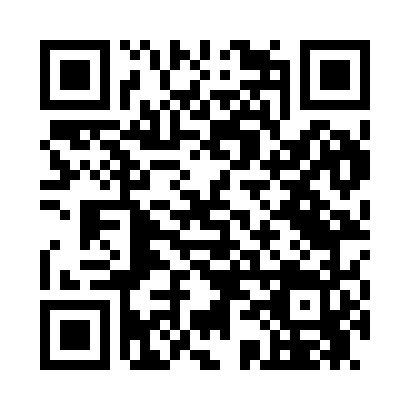 Prayer times for North Pole, New York, USAMon 1 Jul 2024 - Wed 31 Jul 2024High Latitude Method: Angle Based RulePrayer Calculation Method: Islamic Society of North AmericaAsar Calculation Method: ShafiPrayer times provided by https://www.salahtimes.comDateDayFajrSunriseDhuhrAsrMaghribIsha1Mon3:235:1512:595:078:4310:362Tue3:245:161:005:078:4310:353Wed3:255:161:005:078:4310:354Thu3:265:171:005:078:4310:345Fri3:275:181:005:078:4210:336Sat3:285:181:005:078:4210:327Sun3:295:191:005:078:4110:328Mon3:305:201:015:078:4110:319Tue3:315:211:015:078:4110:3010Wed3:325:211:015:078:4010:2911Thu3:345:221:015:078:3910:2812Fri3:355:231:015:078:3910:2713Sat3:365:241:015:078:3810:2614Sun3:385:251:015:078:3810:2515Mon3:395:261:015:078:3710:2316Tue3:405:271:025:078:3610:2217Wed3:425:281:025:068:3510:2118Thu3:435:291:025:068:3410:1919Fri3:455:291:025:068:3410:1820Sat3:465:301:025:068:3310:1721Sun3:485:311:025:058:3210:1522Mon3:495:321:025:058:3110:1423Tue3:515:331:025:058:3010:1224Wed3:525:351:025:058:2910:1125Thu3:545:361:025:048:2810:0926Fri3:565:371:025:048:2710:0727Sat3:575:381:025:048:2610:0628Sun3:595:391:025:038:2510:0429Mon4:015:401:025:038:2310:0230Tue4:025:411:025:028:2210:0131Wed4:045:421:025:028:219:59